KATA PENGANTAR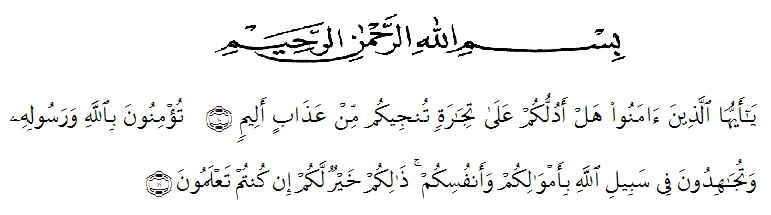 Artinya :Hai orang-orang yang beriman, sukakah kamu aku tunjukkan suatu perniagaan yang dapat menyelamatkan kamu dari azab yang pedih? (yaitu) kamu beriman kepada Allah dan Rasul-Nya dan berjihad di jalan Allah dengan harta dan jiwamu. Itulah yang lebih baik bagimu jika kamu mengetahuinya	Puji syukur  pada Tuhan yang maha Esa atas atas berkat dan rahmat-Nya sehingga penulis dapat menyelesaikan skripsi yang berjudul “Pengaruh Kualitas Produk dan Merek Terhadap Keputusan Pembelian Mobil Datsun Pada PT. Wahana Trans Lestari Medan” studi kasus pada Mahasiswa/i Fakultas Ekonomi Program Studi Manajmen Angkatan 2016, Universitas Muslim Nusantara Al-Washliya Medan. Penulisan skripsi ini diajukan untuk memenuhi salah satu syarat guna memperoleh gelar Sarjana Ekonomi Jurusan ManajemenUniversitas Muslim Nusantara Al-Washliyah Medan.	Penulis sangat menyadari bahwa penulisan skripsi ini masih jauh dari kata sempurnah, baik mengenai isi maupun dalam pemakaian kalimat dan bahasa, sehinga penulis mengharapkan bantuan berupa kritik dan saran yang sifatnya membangun demi kesempurnaan skripsi ini.Selesainya skripsi ini tidak lepas dari partisipasi dan bantuan, dukungaan, bimbingan dari berbagai pihak yang telah banyak membantu dan memberikan dukungan moril maupun materil sehingga skripsi ini dapat selesai, dan untuk itulah dengan segala kerendahan hati penulis mengucapkan terimahkasih kepada : Bapak. Dr. KRT. Hardi Mulyono, K. Surbakti . Selaku Rektor Universitas Muslim Nusantara al-washliyah Medan.Ibu Shita Tiara, SE, Ak, M.Si, Selaku Dekan Fakultas Ekonomi Universitas Muslim Nusantara Al-Washliyah Medan.Bapak. Mutawaqil Billah Tumanggor, SE, MM, Selaku Ketua Program Studi Ekonomi Universitas Muslim Nusantara Al-Washliyah Medan.Bapak Mhd. Dani Habra, SE., M.MA. Selaku Dosen Pembimbing I yang telah meluangkan waktu di sela-sela kesibukan untuk memberikan bimbingan, arahan dan wejangan selama proses penulisan skripsi ini.Bapak Mutawaqil Bilah Tumanggor, SE., M.Si, Selaku Dosen Pembimbing II yang telah meluangkan waktu di sela-sela kesibukan untuk memberikan bimbingan, arahan dan wejangan selama proses penulisan proposal skripsi ini. Bapak/Ibu Dosen Universitas Muslim Nusantara Al-Washliyah Medan yang telah memberikan ilmu yang bermanfaat bagi pengembangan wawasan keilmuan selama mengikuti perkuliahan dan penulisan proposal ini.Teristimewa kepada ibunda Misdawaty dan ayahanda Herman tercinta, yang selalu memberikan suport dan nasihat yang tak pernah henti dan selalu memberikan bantuan baik dalam bentuk moril maupun materi kepada penulis.Kepada kakak Herni Diah Ningsih dan adek M. Ridho Syahputra saya yang secara ihklas telah memberi dorongan semangat dan bantuan lainnya. Seluruh teman-teman Fakultas Ekononomi Universitas Muslim Nusantara Al-Washliyah Medan yang telah memberikan masukan dalam penyelesaian proposal ini.Semoga Allah membalas semua kebaikan yang telah diberikan. Penulis menyadari bahwa proposal penelitian ini masih jauh dari kesempurnaan, untuk itu penulis mengharapkan sumbangsi berupa pemikiran yang terbungkus dalam saran maupun kritik yang bersifat membangun demi kesempurnaan proposal penelitian ini.  Medan,   Februari 2020							Penulis 							Siti Sartika							163114086DAFTAR ISIHalamanABSTRAL		iKATA PENGANTAR		iiiDAFTAR ISI		viDAFTAR TABEL		xDAFTAR GAMBAR		xiiiBAB 1  PENDAHULUANLatar Belakang Masalah		1Identifikasi Masalah		4Batasan Masalah		5Rumusan Masalah		5Tujuan Penelitian		6Manfaat Penelitian		6Anggapan Penelitian		7Hipotesis		7BAB  2 LANDASAN TEORIKualitas Produk		9Pengertian Kualitas Produk		9Faktor-faktor yang Mempengaruhi Kualitas Produk		10Atribut Produk		14Manfaat Kualitas Produk		15Imdikator Kualitas Produk		15Merek		17Pengertian Merek		17Faktor-faktor Yang Mempengaruhi Merek		18 Manfaat Merek		19Makna Merek		21Indikator Merek		22Keputusan Pembelian		24Pengertian Keputusan Pembelian		24Moel Dalam Keputusan		26Faktor-faktor Yang Mempengaruhi Keputusan Pembelian	28Tipe-tipe Keputusan Pembelian		29Indikator Keputusan Pembelian		31Penelitian Terdahulu		32Kerangka Konseptual		33BAB 3  METODE PENELITIANDesain Penelitian		36Tempat dan Waktu Penelitian		37Tempat Penelitian		37Waktu Penelitian		37Populasi Dan Sampel		37Populasi		37Sampel		38Defenisi Operaional Variabel		39Teknik Pengumpulan Data		41Pengujian Hipotesis		42Uji Validitas		42Uji Reabilitas		42Uji Klasik		43UjiHeterokedastisitas		44Uji Multikoleniritas		44Teknik Analisis Dta		45Uji Parsial (Uji T)		45Uji Simultan (Uji F)		46Uji Regresi Linier Berganda		47Uji Koefisien Determinasi		48BAB 4 HASIL PENELITIAN DAN PEMBAHASANHasil Penelitian		49Gambaran Umum dan Sejarah Singkat PT. Wahana TransLestari		49Visi dan Misi		49Struktur Organisasi		50Tugas Pokok dan Fungsi		51Pembahasan Penelitian		52Deskripsi Karateristik Responden		52Tanggapan Responden		54Uji Validitas dan Reabilitas		66Uji Klasik		69Regresi Linier Berganda		72Uji Hipotesi		74Uji Determinasi		77Penelitian Terdahulu		78BAB 5 KESIMPULAN DAN SARANKesimpulan		80Saran		81DAFTAR PUSTAKADAFTAR LAMPIRANDAFTAR TABELTabel 1.1 Data Penjualan PT. Wahana Trans Lestari Medan		5Tabel 2.1 Penelitian Terdahulu		31Tabel 3.1 Rencana Penelitian		37Tabel 3.2 Data Konsumen PT. Waahana Trans Lestari Medan		38Tabel 3.3 Indikator Keputusan Pembelian		40Tabel 3.4 Indikator Kualitas Produk		40Tabel 3.5 Indikator Merek		41Tabel 3.6 Sklala Likert		42Tabel 4.1 Berdasarkan Jenis Kelamin		52Tabel 4.2 Berdasarkan Usia		53Tabel 4.3 Berdasarkan Pendidikan Trakhir		53Tabel 4.4 Pernyataan No 1 Merasa Kualitas Mobil Datsun Memberikan Kenyamam Saat Berkendara		54Tabel 4.5 Pernyataan No 2 Merasa Mobil Datsun Irit Bensin		55Tabel 4.6 Pernyataan No 3 Merasa Mobil Datsun Memiliki Bagasi Yang Luas	55Tabel 4.7 Pernyataan No 4 Merasa Mobil Datsun Memiliki Kabin Yang Luas	56Tabel 4.8 Pernyataan No 5 Kesesuaian Dengan Spesifikasi (Conformance To Spesification)		56Tabel 4.9 Pernyataan No 6 Merasa Produk Datsun Sesuai Dengan Standart Dan Kualitas Yang Diberikan		57Tabel 4.10 Pernyataan No 7 Merasa Speartpart Mobil Datsun Tidak Gampang Rusak		57Tabel 4.11 Pernyataan No 8 Merasa Biaya Service Yang Diberikan Sangat Terjangkau		58Tabel 4.12 Pernyataan No 9 Memilih Mobil Datsun Karena Memiliki Keawetan Mesin Yang Baik		58Tabel 4.13 Pernyataan No 10 Memilih Mobil Datsun Karena Daya Tahan Mobil Yang Kuat		59Tabel 4.14 Pernyataan No 1 Merasa Produk Datsun Memiliki Simbol Yang Mudah Dikenali		59Tabel 4.15 Pernyataan No 2 Merasa Produk Datsun Mudah Dikenal		60Tabel 4.16 Pernyataan No 3 Merasa Produk Datsun Memiliki Reputasi Merk Yang Baik Dimata Konsumen		60Tabel 4.17 Pernyataan No 4 Merasa Produk Datsun Memiliki Reputasi Lebih Baik Diantara Kompetitornya		61Tabel 4.18 Pernyataan No 5 Produk Datsun Membuat Konsumen Tertarik Untuk Membeli		61Tabel 4.19 Pernyataan No 6 Memakai Produk Datsun Memberikan Daya Tarik Tersendiri Bagi Konsumen		62Tabel 4.20 Pernyataan No 7 Tetap Memilih Produk Datsun		62Tabel 4.21 Pernyataan No 8 Memilih Datun Walaupun Ada Kendala		63Tabel 4.22 Pernyataan No 1Memutuskan Membeli Karena Produk Yang Tersedia Sesuai Yang Diinginkan		63Tabel 4.23 Pernyataan No 2 Memtuskan Membeli Produk Karena Sesuai Kebutuhan		64Tabel 4.24 Pernyataan No 3 Memtusukan Membeli Produk Karena Harga Yang Terjangkau		64Tabel 4.25 Pernyataan No 4 Memutuskan Membeli Produk Karena Harga Sesuai Yang Diharapkan		65Tabel 4.26 Pernyataan No 5 Memutuskan Membeli Produk Karena Pelayanan Yang Diberikan Sangat Baik		65Tabel 4.27 Pernyataan No 6 Memutuskan Membeli Produk Karena Melayani Konsumen Ketempat Tinggal Konsumen		66Tabel 4.28 Hasil Uji Validitas Instrumen Kualitas Produk		67Tabel 4.29 Hasil Uji Validitas Instrumen Merek		67Tabel 4.30 Hasil Uji Validitas Instrumen Keputusan Pembelian		68Tabel 4.31 Hasil Uji Reabilitas		69Tabel 4.32 Hasil Uji Multikolinearitas		72Tabel 4.33 Hasil Regresi Linier Berganda		73Tabel 4.34 Hasil Uji Statistik t (parsial)		74Tabel 4.35 Hasil Uji Simultan (Uji-F)		76Tabel 4.36 Hasil Uji Koefisien Determinasi		77DAFTAR GAMBARGambar 2.1 Tahap Pengambilan Keputusan Pembelian Konsumen		26Gambar 2.2 Kerangka Konseptual		35Gambar 4.1 Struktur Organisai PT. Wahana Trans Lestari		50Gambar 4.2 Hasil Uji Normalitas		70Gambar 4.3 Hasil Uji Heterokedastisitas		71